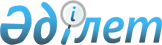 Күршім ауданының аумағында стационарлық емес сауда объектілерін орналастыру орындарын айқындау және бекіту туралыШығыс Қазақстан облысы Күршім ауданы әкімдігінің 2023 жылғы 1 тамыздағы № 429 қаулысы. Шығыс Қазақстан облысының Әділет департаментінде 2023 жылғы 8 тамызда № 8893-16 болып тіркелді
      "Қазақстан Республикасындағы жергілікті мемлекеттік басқару және өзін-өзі басқару туралы" Қазақстан Республикасы Заңының 31-бабының 1-тармағының 4-2) тармақшасына, "Құқықтық актілер туралы" Қазақстан Республикасы Заңының 27-бабына, "Ішкі сауда қағидаларын бекіту туралы" Қазақстан Республикасы Ұлттық экономика министрі міндетін атқарушының 2015 жылғы 27 наурыздағы № 264 бұйрығымен бекітілген (Нормативтік құқықтық актілерді мемлекеттік тіркеу тізілімінде № 11148 болып тіркелген) Ішкі сауда қағидаларының 50-1-тармағына сәйкес, Күршім ауданының әкімдігі ҚАУЛЫ ЕТЕДІ:
      1. Осы қаулының қосымшасына сәйкес Күршім ауданының аумағында стационарлық емес сауда объектілерін орналастыру орындары айқындалсын және бекітілсін.
      2. Күршім ауданы әкімдігінің 2020 жылғы 12 қазандағы № 383 "Күршім ауданының аумағында көшпелі сауданы жүзеге асыру үшін арнайы бөлінген орындарды белгілеу туралы" қаулысының (Нормативтік құқықтық актілерді мемлекеттік тіркеу тізілімінде № 7672 болып тіркелген) күші жойылды деп танылсын. 
      3. Осы қаулының орындалуын бақылау Күршім ауданы әкімінің жетекшілік ететін орынбасарына жүктелсін.
      4. Осы қаулы оның алғашқы ресми жарияланған күнінен кейін күнтізбелік он күн өткен соң қолданысқа енгізіледі. Күршім ауданының аумағында стационарлық емес сауда объектілерін орналастыру орындары
					© 2012. Қазақстан Республикасы Әділет министрлігінің «Қазақстан Республикасының Заңнама және құқықтық ақпарат институты» ШЖҚ РМК
				
      Күршім ауданының әкімі 

А. Акышов
Күршім ауданы әкімдігінің 
2023 жылғы 1 тамыздағы 
№ 429 қаулысына қосымша
    №
Орналасу орны
Алатын алаңы (шаршы метр)
Жақын орналасқан инфрақұрылым (ұқсас тауарлар ассортименті сатылатын сауда объектілері, сондай-ақ қоғамдық тамақтану объектілері)
Қызмет саласы
Сауда қызметін жүзеге асыру кезеңі (жыл)
1
Күршім ауылы Исабеков көшесі "Нурбол" кафесінің оң жағында
500
"Аяулым" дүкені мен "Нурбол" кафесі
Бөлшек сауда (азық-түлік және азық-түлік емес тауарларын сату)
5
2
Марқакөл ауылы Б. Момышұлы көшесі Марқакөл ауылының мешіті ғимаратына қарама-қарсы
30
жоқ
Бөлшек сауда (азық-түлік және азық-түлік емес тауарларын сату)
5
3
Бурабай ауылы Ұлан көшесі № 34 үйдің оң жағында
30
жоқ
Бөлшек сауда (азық-түлік және азық-түлік емес тауарларын сату)
5
4
Ақбұлақ ауылы Абай көшесі Ақбұлақ ауылының орталық саябағының сол жағында
30
жоқ
Бөлшек сауда (азық-түлік және азық-түлік емес тауарларын сату)
5
5
Балықшы ауылы "Шекелмес" жер учаскесінде
30
жоқ
Бөлшек сауда (азық-түлік және азық-түлік емес тауарларын сату)
5
6
Ақсуат ауылы Егінбайұлы көшесі № 43 үйдің оң жағында
30
жоқ
Бөлшек сауда (азық-түлік және азық-түлік емес тауарларын сату)
5
7
Боран ауылы, Орталық көшесі "Боран ауылдық округі әкімінің аппараты" мемлекеттік мекемесінің ғимаратына қарама-қарсы
30
жоқ
Бөлшек сауда (азық-түлік және азық-түлік емес тауарларын сату)
5
8
Қаратоғай ауылы "Ащыбасы" жер учаскесі "Арын" шаруа қожалығының кафесіне қарама-қарсы
100
"Арын" шаруа қожалығының кафесі
Бөлшек сауда (азық-түлік және азық-түлік емес тауарларын сату)
5
9
Қаратоғай ауылы Б.Момышұлы көшесі "Гүлзада" дүкенінің оң жағында
30
"Гүлзада" дүкені
Бөлшек сауда (азық-түлік және азық-түлік емес тауарларын сату)
5
10
Қалжыр ауылы Нұрмұханов көшесі № 44 үйдің сол жағында
30
жоқ
Бөлшек сауда (азық-түлік және азық-түлік емес тауарларын сату)
5
11
Құйған ауылы "Қызыл Ту" өткелі "Дәметкен" кафесінің оң жағында
100
"Дәметкен" кафесі
Бөлшек сауда (азық-түлік және азық-түлік емес тауарларын сату)
5
12
Маралды ауылы Ш.Уәлиханов көшесі № 15 үйге қарама-қарсы
30
жоқ
Бөлшек сауда (азық-түлік және азық-түлік емес тауарларын сату)
5
13
Үшбұлақ ауылы Абай көшесі Үшбұлақ ауылдық клубы ғимаратына қарама-қарсы
30
жоқ
Бөлшек сауда (азық-түлік және азық-түлік емес тауарларын сату)
5
14
Қыстау-Күршім ауылы Қыстау-Күршім ауылдық клубы ғимаратына қарама-қарсы
30
жоқ
Бөлшек сауда (азық-түлік және азық-түлік емес тауарларын сату)
5
15
Сарыөлең ауылы Школьная көшесі № 3 үйге қарама-қарсы
30
жоқ
Бөлшек сауда (азық-түлік және азық-түлік емес тауарларын сату)
5
16
Сарыөлең ауылы "Бәйгетөбе" стадионына қарама-қарсы
30
жоқ
Бөлшек сауда (азық-түлік және азық-түлік емес тауарларын сату)
5
17
Барақ батыр ауылы Достық көшесі № 55 үйге қарама-қарсы
30
жоқ
Бөлшек сауда (азық-түлік және азық-түлік емес тауарларын сату)
5
18
Бірлік ауылы Комаров көшесі № 48 үйдің сол жағында
30
жоқ
Бөлшек сауда (азық-түлік және азық-түлік емес тауарларын сату)
5
19
Төсқайың ауылы Орталық көшесі № 18 үйдің оң жағында
30
жоқ
Бөлшек сауда (азық-түлік және азық-түлік емес тауарларын сату)
5